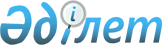 О правилах организации и финансирования подготовки, переподготовки, повышения квалификации субъектов малого предпринимательства
					
			Утративший силу
			
			
		
					Постановление Акимата Успенского района Павлодарской области от 20 мая 2004 года N 158/5. Зарегистрировано Департаментом юстиции Павлодарской области 15 июня 2004 года за N 2598. Утратило силу постановлением акимата Успенского района Павлодарской области от 24 июля 2009 года N 228/7      

 Сноска. Утратило силу постановлением акимата Успенского района Павлодарской области от 24 июля 2009 года N 228/7.      Руководствуясь Законом Республики Казахстан "О местном государственном управлении в Республике Казахстан", акимат района ПОСТАНОВЛЯЕТ:



      1. Утвердить прилагаемые правила организации и финансирования подготовки, переподготовки, повышения квалификации субъектов малого предпринимательства.



      2. Контроль за выполнением данного постановления возложить на заместителя акима района Ильину Т.В.      Аким района                                В.Левченко

Утверждены             

Постановлением акимата Успенского района

от 20 мая 2004 года N 158/5 "О правилах

организации и финансирования подготовки,

переподготовки, повышения квалификации

субъектов малого предпринимательства" ПРАВИЛА

организации и финансирования подготовки,

переподготовки, повышения квалификации

субъектов малого предпринимательства      Настоящие Правила определяют порядок организации и финансирования подготовки, переподготовки, повышения квалификации субъектов малого предпринимательства в организациях образования либо на предприятиях, имеющих право на образовательную деятельность. 

1. Общее положение      1. Подготовка, переподготовка, повышение квалификации являются мерами государственной поддержки субъектов малого предпринимательства и направлены на повышение их конкурентоспособности на рынке труда.

      2. Подготовка, переподготовка, повышение квалификации субъектов малого предпринимательства включает в себя:

      1) подготовку (начальное профессиональное образование) субъектов малого предпринимательства, не имеющих профессии, желающих приобрести профессию и работать по этой профессии;

      2) повышение квалификации (дополнительное образование) в целях совершенствования профессионального мастерства, получения более высоких разрядов (классов, категорий), изучения и освоения прогрессивной техники и технологии с учетом производственной потребности;

      3) переподготовку (переобучение) субъектов малого предпринимательства в целях получения новых профессий (специальностей), если ими утрачена способность к выполнению работы по определенным профессиям (специальностям);

      3. Администратором бюджетной программы является отдел экономики и развития предпринимательства.

      4. Срок реализации программы - в течение 2004 года. 

2. Организация и проведение подготовки, переподготовки,

повышения квалификации субъектов малого предпринимательства      5. Администратор данной бюджетной программы оказывает бесплатные услуги субъектам малого предпринимательства в профессиональной ориентации и осуществляет направление на подготовку, переподготовку, повышение квалификации в соответствии с программой развития и государственной поддержкой малого предпринимательства.

      6. Подготовка, переподготовка, повышение квалификации субъектов малого предпринимательства осуществляется в организациях образования либо на предприятиях, имеющих право на образовательную деятельность в соответствии с законодательством Республики Казахстан (с привлечением специалистов школы управления).

      7. Отбор организаций для проведения профессиональной подготовки, повышения квалификации и переподготовки субъектов малого предпринимательства производится администратором программы в порядке, установленном законодательством Республики Казахстан.

      8. При отборе организаций для осуществления подготовки, переподготовки, повышения квалификации субъектов малого предпринимательства уполномоченным органом учитываются:

      1) осуществление организациями образовательной деятельности в соответствии с требованиями государственных общеобразовательных стандартов;

      2) участие в организации производственной практики;

      3) наличие лицензии на образовательную деятельность.

      9. Подготовка, переподготовка, повышение квалификации осуществляется на основе договора.

      10. Продолжительность подготовки, переподготовки, повышения квалификации субъектов малого предпринимательства, права и обязанности сторон договора устанавливаются в зависимости от специально разработанной учебной программы в соответствии с договором и техническим заданием.

      11. Работодатель в целях комплектования рабочих мест (вакансий) квалифицированными кадрами и повышения уровня квалификации работников осуществляет меры по обучению персонала в системе профессиональной подготовки и внутри-производственного обучения. 

3. Финансирование профессиональной подготовки,

повышения квалификации и переподготовки безработных      12. Подготовка, переподготовка, повышение квалификации субъектов малого предпринимательства производится в соответствии с законодательством Республики Казахстан за счет средств районного бюджета предусмотренной в районной программе развития и государственной поддержки малого предпринимательства.

      13. Расходы на подготовку, переподготовку, повышение квалификации субъектов малого предпринимательства, направленных администратором программы в организации образования, финансируются в установленном порядке, согласно договорам на оказание услуг по подготовке, переподготовке, повышению квалификации субъектов малого предпринимательства в рамках местной бюджетной программы - организация поддержки малого предпринимательства на местном уровне. 

4. Контроль и отчетность      14. Администратор программы по вопросам развития малого предпринимательства осуществляют контроль, за соблюдением организациями сроков обучения.
					© 2012. РГП на ПХВ «Институт законодательства и правовой информации Республики Казахстан» Министерства юстиции Республики Казахстан
				